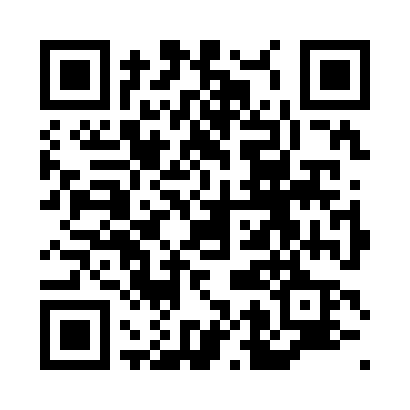 Prayer times for Dardavaz, PortugalMon 1 Apr 2024 - Tue 30 Apr 2024High Latitude Method: Angle Based RulePrayer Calculation Method: Muslim World LeagueAsar Calculation Method: HanafiPrayer times provided by https://www.salahtimes.comDateDayFajrSunriseDhuhrAsrMaghribIsha1Mon5:427:161:366:067:579:262Tue5:407:141:366:077:589:273Wed5:387:121:366:078:009:284Thu5:367:111:356:088:019:295Fri5:347:091:356:098:029:316Sat5:337:071:356:098:039:327Sun5:317:061:346:108:049:338Mon5:297:041:346:118:059:359Tue5:277:031:346:118:069:3610Wed5:257:011:346:128:079:3711Thu5:237:001:336:138:089:3812Fri5:216:581:336:138:099:4013Sat5:196:571:336:148:109:4114Sun5:186:551:336:158:119:4315Mon5:166:531:326:158:129:4416Tue5:146:521:326:168:139:4517Wed5:126:501:326:178:149:4718Thu5:106:491:326:178:159:4819Fri5:086:471:316:188:169:4920Sat5:066:461:316:188:179:5121Sun5:046:451:316:198:189:5222Mon5:036:431:316:208:199:5423Tue5:016:421:316:208:209:5524Wed4:596:401:316:218:219:5725Thu4:576:391:306:218:229:5826Fri4:556:381:306:228:239:5927Sat4:536:361:306:238:2410:0128Sun4:526:351:306:238:2510:0229Mon4:506:341:306:248:2610:0430Tue4:486:321:306:248:2710:05